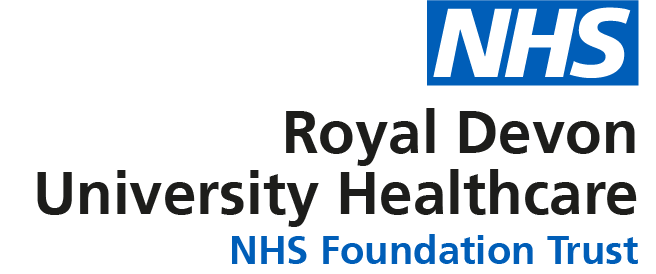 JOB DESCRIPTION AGREEMENTJOB DESCRIPTION AGREEMENTJOB DETAILS JOB DETAILS Job Title Microbiology Deputy Laboratory Manager / Workforce Manager	 	Reports to Microbiology Service Manager RDUH Foundation NHS TrustBand Band 8ADepartment/Directorate Microbiology/Specialist Services/ DiagnosticsJOB PURPOSE The post holder is a key member of the Microbiology Senior Management Team and will provide specialist expertise and deputise for the Microbiology Services Manager. To have delegated managerial responsibility for the delivery of 24/7 Microbiology services across RDUH sites, with particular focus on the North Devon Laboratory.To be the Bacteriology Technical Lead Biomedical Scientist across all RHUH sites, provide professional and technical leadership. To maintain HCPC registration and competence as a Biomedical Scientist and participate in departmental rotas if required.To have delegated managerial responsibility for Workforce Management including strategic planning and development, recruitment, staff performance, appraisal, Continuous Professional Development, training, discipline/grievance management.To oversee the production and maintenance of new and existing Standard Operating Procedures within the department, proactively seeking opportunities to improve standardisation, integration and operational productivity across the RDUH sites. To proactively contribute to the development and implementation of departmental strategy, financial plans, targets, cost improvements, policy, accreditation and service and methodology improvements. To maintain and develop laboratory activities to deliver a high-quality Microbiology service in accordance with Trust objectives and national and local targets, while ensuring that the department can evidence its effectiveness and efficiency to key stakeholders. To support the development of the Pathology South, East and North Devon (SEND) network and the wider Peninsula Pathology programme of work developing services across Devon and Cornwall.DIMENSIONS / KEY WORKING RELATIONSHIPS The Department of Microbiology provides a comprehensive Microbiology service to the RDUH Trust and local Population across Northern and Eastern Devon. The Department employs approximately 80 staff across two laboratories based at North Devon District Hospital and Royal Devon and Exeter Hospital.  The department provides a comprehensive diagnostic bacteriology, mycology, serology/virology and molecular microbiology service and processes in excess of 600,000 specimens per annum.The service operates 24/7 including weekends and overnight cover is provided by an on-call service.The Microbiology department has UKAS Accreditation and are approved by the Institute of Biomedical Science (IBMS) for Biomedical Scientist training. Communications will be with a wide range of professionals and service users within and outside RDUH including:Microbiology Consultants and medical staffLaboratory ManagerBiomedical Scientists and laboratory support staffDivisional DirectorDivisional Business ManagerCluster ManagerPathology Service ManagerNursing and medical staffOther Hospital and Primary care staffUK Health Security AgencyPersonnel from accreditation / outside bodiesPersonnel from Education ProvidersTechnical and commercial representatives of suppliersUnited Kingdom Accreditation ServiceUsers of the serviceDEPARTMENT ORGANISATIONAL CHART KEY RESULT AREAS/PRINCIPAL DUTIES AND RESPONSIBILITIESSCIENTIFIC & TECHNICAL To maintain professional competence and be aware of recent developments within the field of microbiologyResponsible for the organisation and continuity of service delivery from a particular service area within the laboratory.To ensure delivery of high quality service to the Trust. Be accountable for providing technical expertise in Microbiology and maintain highest level of personal competence in Microbiology through CPD.Provide highly specialist advice on Bacteriology/ Virology in all technical aspects of the service.Provide expert technical advice to users of the service and laboratory staff regarding test results, test requirements, limitations of procedures, appropriateness of testing etc.Be conversant with IT methods required to undertake statistical analysis of complex laboratory data.Work within and manage Containment level 3 facilities as required by the Health and Safety Executive.To attend local and Regional meetings, represent the laboratory and share best practice with others in Pathology networks.Be responsible for ensuring and managing the staff that are reviewing Standard Operating Procedures and that the Standard Operating Procedures are fit for purpose.Ensure the key performance indicators for the area covered are met through effective operational planning and allocation of resources.Ensure standards relating to clinical practice required for accreditation and continuing compliance with regulatory bodies where appropriate are maintained and audit findings acted upon.To undertake as required a range of complex specialist scientific, clinical and technical duties – demonstrating continuing technical and scientific skills.COMMUNICATION/RELATIONSHIP SKILLS Communicates with clinicians and other users of the laboratory service in respect of laboratory investigations and results including explanations of complex diagnostic testsUses motivational skills to encourage collaborative working to improve services/performance where there may be resistance to change.Provides information to clinicians in respect of laboratory reports and interpretation in the absence of the Medical Microbiologist.  Develops and implements processes within Microbiology to ensure that test results are appropriately validated and communicated to the relevant clinician.Responsible for staff and governance meetings for Microbiology.Responsible for the timely reporting of significant isolates to the UKHSA, Communicable Disease Surveillance Centre, and Trust Infection Control Team.Develops processes that support good communication with service users, ensuring a two-way channel of communication to help ensure that the needs and requirements of users are met. Attends and participates in the work of committees both within and external to Pathology e.g. Pathology Operational Group meetings, Microbiology Governance meetings; Senior Staff meetings and Safety meetings.Deputise for the Pathology Services Manager at trust level meetings when required.  Delivers training to relevant healthcare professionals on appropriate use of the Microbiology Service.  Produces reports and makes recommendations and presentations on discipline-specific issues to Departmental, Divisional and other Trust meetings and groups in consultation with the Lead Consultant Medical Microbiologist.Negotiation of highly complex service level agreements with other agencies, NHS and non-NHS as requiredNegotiation of highly complex, multi service contracts with suppliers for Microbiology and Pathology stores. Contribute towards the integrity and reputation of Royal Devon University Healthcare NHS Foundation Trust by maintaining effective and harmonious attitudes to patients, colleagues, other hospital personnel and visitors.ANALYTICAL/JUDGEMENTAL SKILLSTo ensure the laboratory complies with all relevant Health and Safety legislation including HSE, ACDP (Advisory Committee on Dangerous Pathogens), UKAS, MHRA etc. To interpret and implement National and local policies from external bodies for use within the laboratoryTo validate and authorise reports as requiredTo be responsible for evaluation and introduction of new methodologies into the departmentTo determine requirements for new equipment to ensure the service is utilising the most up to date automationTo maintain an up to date asset registerTo oversee maintenance, engineering and structural services in liaison with Trust Estates personnelPLANNING/ORGANISATIONAL SKILLSDelegated day to day operational management of the Microbiology laboratory .Effective Management of staff and prioritization of workload to ensure excellent provision of service to the Trust, commissioners and key stakeholders.Acting as line nager to Senior Technical staff within Microbiology including target setting, undertaking PDRs, and being available for advice.Dealing effectively with personnel issues in Microbiology up to and including disciplinary actions.Taking a full and active role in the nagement of Microbiology.Identifying trends in future service provision.Developing new ways of working both in terms of staff profiling and technology change to facilitate service developments.Being responsible for the implementation of any changes which relate to Microbiology.To be responsible for good communications within Microbiology.Actively promote team working, staff involvement and good communications.Purchasing of suppliesAll personnel issues up to and including disciplinary actionDealing with complaints against the department Troubleshooting technical errors and incidentsLiaising with Head of Department and Directorate nagers if requiredRepresenting the service to users and other external agenciesDeputising for Microbiology service manager in staff meetings, directorate meetings and external meetings as requiredPlay a full and active role in staff recruitment including selection, interviewing and recruiting staffLiaise and negotiate with all suppliers to ensure value for money and smooth running of the serviceTo ensure efficient stock control is in place and actively naged. Requisition and authorisation of ordersSharing best practice with others in Pathology networks, and acting on audit findings.To coordinate the awareness of the needs and requirements of users.To ensure the department meets governance performance criteria as defined by TrustTo coordinate investigation of complaints and clinical incidentsTo be responsible for any action plans required in response to incidents raised and to ensure root cause analysis to prevent re- occurrenceTo ensure appropriate risk assessments are undertaken acted upon and regularly reviewedTo ensure the department is fully compliant with the standards for accreditation by UKAS to ISO 15189:2012To lead the Annual Management Review of the department To ensure effective mechanisms are in place for audit, raising and clearing on non-conformancesTo ensure regular review of Internal and External Quality Assurance Schemes and to ensure any non-conformances are acted upon to prevent re – occurrenceTo ensure effective use of electronic document control system (QPulse) and to ensure reviews are completed and acted uponTo ensure all staff are aware of quality policy, quality management system and quality assurance programmesTo coordinate awareness of the needs and requirements of users.WORKFORCE PLANNING & DEVELOPMENT To lead on workforce development planning and development.To plan and coordinate the training programme for new graduate trainee Biomedical Scientists in Microbiology.To ensure proper training of all support staff in the departmentTo actively promote a learning culture through use of PDP, staff meetings, team briefs and coursesPATIENT/CLIENT CARE To participate in marketing of the laboratory services including liaison with service users to ensure services are meeting requirements of patientsPOLICY/SERVICE DEVELOPMENT Responsible for the development of policies and service development of Microbiology services e.g. introduction of rapid on site testing for influenza and Covid-19 testing strategiesFINANCIAL/PHYSICAL RESOURCES To ensure effective management of the Microbiology and Pathology Stores budget in line with Trust objectivesTo develop the service within available resourcesTo ensure value for money and contribute to Trust initiatives on cost improvementsTo contribute information and prepare business cases to support capital and revenue investment casesTo ensure timely and cost effective procurement of supplies including initiation, design, evaluation, negotiation and documentation of tendersTo be responsible for acquisition, control and utilisation of stock and consumablesTo manage external contracts, including management of contract meetings and provision of contract monitoring informationTo proactively seek and tender for all business opportunities and commercial contracts in line with the objectives of the TrustResponsible for assuring service benchmarks in top quartile nationally against NHSI and other benchmarking schemesHUMAN RESOURCES To ensure effective performance management of staff across the serviceTo lead on recruitment and retention of staff ensuring effective succession planning for robust service deliveryTo ensure all Trust HR requirements for staff are met including PDR, sickness absence, completion of mandatory training and other relevant performance indicators.To be responsible for ESR returns To lead on HR issues in liaison with HR managers, and to lead in disciplinary issues up to and including disciplinary hearingsTo lead in departmental issues involving disputes/ interpersonal conflict.To ensure welfare of staff including full consultation on service changesTo take responsibility for induction, education and training of all scientific and support staffTo ensure staff have opportunities for training including provision of registration and specialist portfolio training for Scientific staffTo ensure staff are compliant with CPD requirements.To ensure sufficient forums (meetings etc) are available to staff to facilitate effective departmental communicationsINFORMATION RESOURCES To ensure the laboratory information systems are appropriately managed in support of the diagnostic, epidemiological and administrative needs of the laboratory.RESEARCH AND DEVELOPMENT To participate in R&D activities and to encourage others to do likewiseFREEDOM TO ACT To be accountable for the management, operation and delivery of the Microbiology Services To lead by example and display a leadership style that demonstrates trust values, empowers staff and nurtures development at all levels, creating a culture where colleague satisfaction is high and the very best patient care can thriveTo provide professional leadership for all technical staff, ensuring the highest standards of clinical practice are observed.Above all, to be the guardian of professional practice, an individual that sets the professional and clinical standard for all colleagues and holds others to account for these standards.   To make autonomous decisions using professional knowledge, experience and analytical judgement skills to ensure accurate setting of clinical priorities and the most appropriate use of microbiology services.OTHER RESPONSIBILITIES To take part in regular performance appraisal.To undertake any training required in order to maintain competency including mandatory training, e.g. Manual HandlingTo contribute to and work within a safe working environment The post holder is expected to comply with Trust Infection Control Policies and conduct him/herself at all times in such a manner as to minimise the risk of healthcare associated infectionAs an employee of the Trust, it is a contractual duty that you abide by any relevant code of professional conduct and/or practice applicable to you.  A breach of this requirement may result in action being taken against you (in accordance with the Trust’s disciplinary policy) up to and including dismissal.APPLICABLE TO MANAGERS ONLYEvidence that supporting employee health and wellbeing is included in any documents outlining the skills and knowledge that line managers need.All managers hold the responsibility of the health and safety and wellbeing of their staff.THE TRUST- VISION AND VALUES Our vision is to provide safe, high quality seamless services delivered with courtesy and respect. To achieve our vision we expect all our staff to uphold our Trust values. Our Trust values are:CompassionIntegrityInclusionEmpowermentWe recruit competent staff that we support in maintaining and extending their skills in accordance with the needs of the people we serve.  We will pay staff fairly and recognise the whole staff’s commitment to meeting the needs of our patients.We are committed to equal opportunity for all and encourage flexible working arrangements including job sharing. We are committed to recruiting and supporting a diverse workforce and welcome applications from all sections of the community, regardless of age, disability, gender, race, religion, sexual orientation, maternity/pregnancy, marriage/civil partnership or transgender status.  We expect all staff to behave in a way which recognises and respects this diversity, in line with the appropriate standards.GENERAL This is a description of the job as it is now.  We periodically examine employees' job descriptions and update them to ensure that they reflect the job as it is then being performed, or to incorporate any changes being proposed.  This procedure is conducted by the Manager in consultation with the jobholder.  You will, therefore, be expected to participate fully in such discussions.   We aim to reach agreement on reasonable changes, but if agreement is not possible, we reserve the right to insist on changes to your job description after consultation with you.The RDUH is a totally smoke-free Trust.  Smoking is not permitted anywhere on Trust property, including all buildings, grounds and car parks.  For help to quit call: 01392 207462.POST  Deputy Laboratory Manager (Microbiology)BAND  8ARequirementsAt RecruitmentAt 2nd KSFGatewayQUALIFICATION/ SPECIAL TRAININGHCPC registered Biomedical ScientistScientific BSc degree or equivalentScientific MSc level qualification or equivalent (e.g. Specialist or higher specialist portfolio)Management qualification (Level 5 or equivalent experience)Leadership qualificationEEEEEDEEEEEEKNOWLEDGE/SKILLSA high level of theoretical and practical skills in Clinical Microbiology practiceAbility to hypothesise and evaluate practiceAbility to lead and motivate a large team to achieve resultsAbility to manage performanceAbility to set direction, innovate and encourage improvementEEEEEEEEEEEXPERIENCE At least 7 years post graduate experience in Clinical MicrobiologyAt least 5 years laboratory management experience, leading a team of scientific and technical staffAt least 3 years leading service developments with evidence of achieving significant change for the benefit of patient care.Evidence of strategic planning At least 3 years staff management experience including recruitment and selection, disciplinary procedure and appraisals up to and including hearings.At least 3 years budget management experience Wide experience of health & safety and risk management issuesEEEEEDEEEEEEEEPERSONAL ATTRIBUTES Excellent interpersonal & communication skillsAbility to lead and motivate staff and develop teams To be innovative  Ability to work in a busy environment.Ability to manage changeExcellent organisational abilityAble to work as a team member. EEEEEEEEEEEEEEOTHER REQUIRMENTSThe post holder must demonstrate a positive commitment to uphold diversity and equality policies approved by the Trust. Support out of hours and on call work as requiredAbility to travel to other locations as required. EEEEEEFREQUENCY(Rare/ Occasional/ Moderate/ Frequent)FREQUENCY(Rare/ Occasional/ Moderate/ Frequent)FREQUENCY(Rare/ Occasional/ Moderate/ Frequent)FREQUENCY(Rare/ Occasional/ Moderate/ Frequent)WORKING CONDITIONS/HAZARDSWORKING CONDITIONS/HAZARDSROMFHazards/ Risks requiring Immunisation ScreeningHazards/ Risks requiring Immunisation ScreeningLaboratory specimensYXContact with patientsNExposure Prone ProceduresNBlood/body fluidsYXHazard/Risks requiring Respiratory Health SurveillanceSolvents (e.g. toluene, xylene, white spirit, acetone, formaldehyde and ethyl acetate)YXxxxRespiratory sensitisers (e.g isocyanates)YChlorine based cleaning solutions (e.g. Chlorclean, Actichlor, Tristel)YXAnimalsNCytotoxic drugsNRisks requiring Other Health SurveillanceRisks requiring Other Health SurveillanceRadiation (>6mSv)YXLaser (Class 3R, 3B, 4)YXDusty environment (>4mg/m3)NNoise (over 80dBA)NHand held vibration tools (=>2.5 m/s2)NOther General Hazards/ RisksOther General Hazards/ RisksVDU use ( > 1 hour daily)YXHeavy manual handling (>10kg)NDrivingYFood handlingNNight workingYElectrical workNPhysical Effort NXMental Effort YXEmotional Effort YXWorking in isolationNChallenging behaviourYXEmployee nameEmployee signatureDateManager nameManager signatureDate